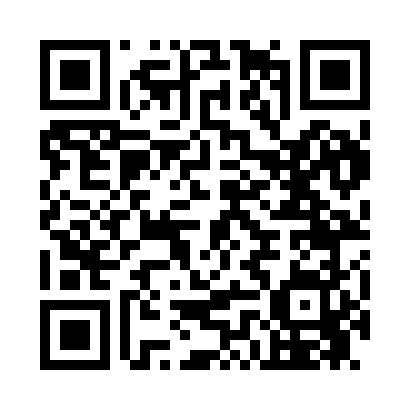 Prayer times for South Kirby, Vermont, USAMon 1 Jul 2024 - Wed 31 Jul 2024High Latitude Method: Angle Based RulePrayer Calculation Method: Islamic Society of North AmericaAsar Calculation Method: ShafiPrayer times provided by https://www.salahtimes.comDateDayFajrSunriseDhuhrAsrMaghribIsha1Mon3:145:0712:524:598:3610:282Tue3:155:0812:524:598:3610:283Wed3:165:0812:524:598:3510:274Thu3:175:0912:525:008:3510:275Fri3:185:1012:525:008:3510:266Sat3:195:1012:535:008:3410:257Sun3:205:1112:535:008:3410:248Mon3:225:1212:535:008:3410:249Tue3:235:1312:535:008:3310:2310Wed3:245:1312:535:008:3210:2211Thu3:255:1412:534:598:3210:2112Fri3:275:1512:534:598:3110:2013Sat3:285:1612:534:598:3110:1814Sun3:295:1712:544:598:3010:1715Mon3:315:1812:544:598:2910:1616Tue3:325:1912:544:598:2910:1517Wed3:345:2012:544:598:2810:1318Thu3:355:2012:544:598:2710:1219Fri3:365:2112:544:588:2610:1120Sat3:385:2212:544:588:2510:0921Sun3:405:2312:544:588:2410:0822Mon3:415:2412:544:588:2310:0623Tue3:435:2512:544:578:2210:0524Wed3:445:2712:544:578:2110:0325Thu3:465:2812:544:578:2010:0226Fri3:475:2912:544:568:1910:0027Sat3:495:3012:544:568:189:5828Sun3:515:3112:544:568:179:5729Mon3:525:3212:544:558:169:5530Tue3:545:3312:544:558:159:5331Wed3:565:3412:544:548:139:51